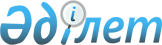 О порядке участия акционерных обществ в уставном капитале юридических лиц путем передачи принадлежащих обществу активов
					
			Утративший силу
			
			
		
					Постановление Национальной комиссии Республики Казахстан по ценным бумагам от 22 июля 1997 г. N 106. Зарегистрировано в Министерстве юстиции 28 августа 1997 г. N 357. Утратило силу - постановлением Правления Агентства РК по регулированию и надзору финансового рынка и финансовых организаций от 27.12.2004г. N 392




Извлечение из постановления Правления Агентства РК по регулированию и надзору финансового рынка и финансовых организаций от 27.12.2004г. N 392





      "В целях приведения нормативных правовых актов Республики Казахстан в соответствие с законодательством Республики Казахстан Правление Агентства Республики Казахстан по регулированию и надзору финансового рынка и финансовых организаций (далее - Агентство) ПОСТАНОВЛЯЕТ:






      1. Признать утратившими силу нормативные правовые акты Республики Казахстан согласно приложению к настоящему постановлению.






      2. Настоящее постановление вводится в действие со дня принятия...






 






      Председатель





Приложение






к постановлению Правления






Агентства Республики Казахстан






по регулированию и надзору






финансового рынка и финансовых






организаций






от 27.12.2004г. N 392





Перечень нормативных правовых актов,






 признаваемых утратившими силу





      ...






      3. постановление Национальной комиссии Республики Казахстан по ценным бумагам от 22 июля 1997 г. N 106 "О порядке участия акционерных обществ в уставном капитале юридических лиц путем передачи принадлежащих обществу активов" ...".






--------------------------------------------------------------------





 



      В целях упорядочения процедуры участия акционерных обществ в уставном капитале юридических лиц и защиты прав и законных интересов акционеров, Национальная комиссия Республики Казахстан по ценным бумагам постановляет: 



      1. Установить следующий порядок участия акционерных обществ в деятельности юридических лиц путем передачи активов общества в их уставный капитал: 



      а) решение об участии акционерного общества в уставном капитале юридического лица путем передачи его активов принимается уполномоченным органом общества в соответствии с положениями его устава. 



      В случае принятия такого решения исполнительным органом общества, Наблюдательный совет должен дать ему официальное разрешение на передачу активов общества в уставный капитал юридического лица; 



      б) общество в течение 30 дней с даты принятия решения о передаче его активов обязано известить об этом акционеров путем направления извещений или опубликования данных сведений в средствах массовой информации; 



      в) решение о передаче разовой или нескольких частей активов общества, размер которых в сумме составляет 25 и более процентов от всех принадлежащих обществу активов, принимается только общим собранием акционеров. 



      Акционер, не принимающий участие в голосовании или голосовавший против передачи активов общества в уставный капитал иного юридического лица, вправе требовать выкупа принадлежащих ему акций общества по цене не ниже номинальной, а при наличии рыночной котировки - по цене, превышающей номинальную. 



      В случае предъявления указанного требования акционером, акционерное общество обязано выкупить принадлежащие ему акции в течение 30 дней с даты принятия решения о передаче активов общества. 



      В случае, если акционер не был извещен о принятом решении, он имеет право предъявить акционерному обществу требование о выкупе акций в течение 3-х месяцев с даты, когда, он узнал о передаче активов общества в уставный капитал иного юридического лица с учетом норм Гражданского кодекса Республики Казахстан о сроках исковой давности; 



      г) передача активов общества в уставный капитал юридического лица осуществляется на основании определения стоимости передаваемого имущества независимым аудитором или оценщиком и акта-приема передачи имущества. В дальнейшем учет внесенных средств осуществляется в балансе общества в соответствии с законодательством; 



      д) акционерное общество не имеет права осуществлять передачу своих активов, если размер собственного капитала после передачи активов станет меньше размера уставного капитала общества и, если данная сделка повлечет за собой неплатежеспособность или несостоятельность (банкротство) общества. 



      2. Настоящее Постановление вступает в силу с момента государственной регистрации в Министерстве юстиции Республики Казахстан. 




 



      

Председатель 


					© 2012. РГП на ПХВ «Институт законодательства и правовой информации Республики Казахстан» Министерства юстиции Республики Казахстан
				